1клас. Человек и мир Тема: «Изменения в жизни домашних животных осеню. Труд людей осенью»Цель: создание условий для расширения представлений учащихся о влиянии осенних изменений в природе на жизнь домашних животных и труд людей. Задачи: расширить представления о домашних животных, их значении в жизни человека, об особенностях ухода за домашними животными;формировать представление об изменениях в жизни домашних животных осенью и их причинах;расширить представления учащихся о видах и значении труда людей осенью;развивать память, логическое мышление, наблюдательность;способствовать развитию эмпатии, интереса к изучению мира животных;воспитывать ценностное отношение к домашним животным, способствовать осознанию ответственности за их жизнь. Оборудование: Трафимова, Г.В. Человек и мир : учеб. Пособие для 1 кл. учреждений общ. сред. образования с рус. яз. обучения / Г. В. Трафимова, С. А. Трафимов. – Минск : НИО, 2017; картинки: Дядя Фёдор, Шарик, Матроскин, корова, гусь, курица, овечка; письмо от животных, пачка молока, яйцо, шарф, перо\подушка; сигнальные карточки: жёлтые, красные, зелёные; поле для игры в Шифровальщика; карточки с животными для актуализации; песня из м\ф Простоквашино. Ход урокаОрганизационный момент. Добрый день, ребята! Присаживайтесь. Сегодня у нас необычный урок, мы отправляемся в деревню Простоквашино в гости к одному очень хорошему мальчику. Возможно, кто-то знает его имя? (Дядя Фёдор)Верно, его зовут Дядя Фёдор. Как вы, наверняка, знаете, у Дяди Фёдора свой дом в деревне, и как у всех хозяев у него полно забот осенью. Но он нашёл минутку, чтобы показать, как он и другие жители деревни готовятся к зиме. Вы готовы начать путешествие? Актуализация знаний. ДФ рад это слышать, но перед тем, как мы отправимся в путь, он хочет проверить ваши знания о природе, у него для вас есть несколько заданий. На ваших партах лежат маленькие карточки, переверните их. На них изображены животные. Как вы помните, они бывают дикими и домашними. Какие животные называются «дикими», а какие «домашними»? Чем они отличаются? (дикие – живут в природе, о них никто не заботится; домашние – живут с человеком, о них заботится человек).Игра называется «Займи своё место». Если у вас карточка с диким животным, вы становитесь возле двери, если на карточке домашнее животное – возле доски. Спасибо, присаживайтесь. Следующая игра называется «Верю\не верю».У вас на столах лежат карточки. Если я говорю правду, вы поднимаете зелёную карточку, если неправду – красную. Осенью дни становятся короче (зеленый)Осенью солнце поднимается выше (красный)Воздух становится холоднее (зеленый)Ночи становятся короче (зеленый)Дикие животные впадают в спячку (зеленый)Некоторые дикие животные собирают запасы (зелёный)Не существует животных, которые осенью меняют шубку (красный) Осенью с Юга возвращаются перелетные птицы (красный)Осенью на клумбах распускаются цветы (красный)Молодцы, выполнили задания без ошибок. Теперь можем отправляться в деревню Простоквашино.*Физкультминутка. Звучит мелодия из м\ф Простоквашино.Я буду говорить, что делать, а вы повторяете. Достаем велосипед. Проверяем колёса. Застегиваемся, на улице уже холодно. Надеваем шлем, безопасность прежде всего.Берёмся за руль, смотрите, чтобы велосипед не упал. Закидываем одну ногу, садимся. И начинаем крутить педали. Быстрее, ещё быстрее. Приехали! Осторожно слезаем с велосипеда. Ставим велосипед на подставку. Снимаем шлем. Сообщение темы и задач урока. Откроем с. 18. Посмотрите на картинки. Что делают жители деревни Простоквашино? Обратите внимание, на всех картинках есть животные. (наз. каждую картинку)Получается, что все домашние животные приносят человеку какую-то пользу. Они помогают людям, но и сам человек должен потрудиться, чтобы достичь результата. Как вы видите, труд человека часто связан с заботой о домашних животных. И настоящий хозяин об этом знает. Итак, прочитаем тему нашего урока (Изменения в жизни домашних животных осеню. Труд людей осенью). Сегодня на уроке мы должны узнать: какое значение в жизни человека имеют домашние животные;как меняется жизнь домашних животных осенью; какую важную работу выполняют люди с приходом осени. Работа над темой урока. Ура, мы, наконец, добрались до дома ДФ. Давайте посмотрим, кто у него живёт. Вот только животные у ДФ очень стеснительные. Чтобы они перестали прятаться, нужно отгадать загадки. Кто с рогами и хвостомПахнет сеном, молоком?Кто мычит, наевшись травкиВозле дома у канавки? (Корова)По лужку он важно бродит,Из воды сухим выходит,Носит красные ботинки,Дарит мягкие перинки.(Гусь)Съем червя, попью водицы,Хлебных крошек поищу,А потом снесу яичко,Ребятишек угощу.(Курица)Ночью он совсем не спит,Дом от мышек сторожит,Молоко из миски пьет,Ну конечно это – …..(Кот)Заворчал живой замок,Лег у двери поперек.Две медали на груди –Лучше в дом не заходи.(Собака)На зелёном на холмеСлышно только «Бе…е» да «Ме…е».Не до разговоров здесь –Нужно столько травки съесть!(Овечка)Отгадали все загадки! В хозяйстве у ДФ каждый занят своим делом, у всех своя работа. И сейчас я предлагаю вам догадаться какая. У меня есть сундук, а в нём подсказки: какую пользу приносят эти животные. Сейчас кто-то из вас будет доставать предмет и говорить, с каким животным он связан. А потом мы вместе  будем делать выводы. Яйцо – курица;Молоко – корова;Шарф – овечка;Перо – подушка.Какую ещё пользу приносят эти животные? В коробке не оказалось предметов, для кота и собаки. Возможно, вы сами расскажите, какую пользу они приносят? Получается, домашние животные приносят огромную пользу. Одни дают человеку продукты питания, другие – одежду, третьи – охраняют дом и развлекают. Как вы думаете, а как изменяется жизнь домашних животных с приходом осени? ДФ попросил животных рассказать об этом. Они написали письмо, послушайте. В начале осени домашние животные продолжают пастись на пастбищах, но с приходом холодов и дождей их переводят в специальные помещения и дают подкормку — силос, сенаж, солому. Так готовятся к зиме коровы, лошади, овцы, козы. Куры, гуси, индюки и другие домашние птицы осенью начинают линять, т.е. менять летнее оперение на более теплое. Задача хозяев в этот период – подготовить гнёзда птиц к зиме: починить старые или соорудить новые. Постепенно исчезает естественная пища (букашки, червячки), поэтому птицам нужен зерновой корм, который  люди заготавливают летом. Жизнь домашних собак и кошек тоже меняется. Они, как и птицы, переживают линьку, а ещё становятся менее подвижными и постепенно набирают вес. Теплая шерстка и круглые бока помогают им легче перенести суровую зиму. А теперь посмотрим, насколько внимательными вы были. Скажите, как готовятся к зиме коровы, лошади, овцы и козы? Что меняется в жизни домашних птиц осенью? А как меняется жизнь котов и собак? Ребята, а теперь хочу задать вам вопрос: почему вообще в жизни животных осенью что-то меняется, что происходит в природе? (наступают холода, становится меньше пищи). Всё правильно, и в этот период домашним животным никак не обойтись без помощи человека. Не у всех есть куры и козы, но я уверена, что почти у каждого из вас есть собака или кошка. Поднимите руки, у кого они есть. Вы тоже можете помочь им подготовиться к зиме. Например, вычесать шерстку, чтобы линька пошла быстрее. Если ваш питомец живёт на улице, самое время проверить его жилище. Возможно, оно нуждается в починке или утеплении. Ну и конечно, не забывайте баловать вашего питомца вкусностями и вниманием. Ведь мы в ответе за наших домашних любимцев.  Ребята, ДФ решил ещё кое-что нам показать. Готовим наши велосипеды, едем смотреть, чем занимаются жители деревни осенью. *Физкультминутка. Откроем с.19, рассмотрим картинки. Чем занимаются люди? (собирают урожай, готовят поле к новому сезону, белят деревья)Что ещё можно делать осенью?В каких осенних работах вы помогаете взрослым? Ребята, а для чего люди всё это делают? Какое значение это имеет для природы и жизни человека? (Люди запасаются на зиму, как и животные, готовят поля на следующий год и помогают деревьям пережить зиму) Закрепление. Ну что, ребята, вот и завершилась наша экскурсия по деревне Простоквашино. ДФ благодарит за компанию и прощается с нами. Теперь вы много знаете о домашних животных, о труде человека осенью, и после нашего урока, надеюсь, сможете рассказать своим родителям что-то новое. Нам пора возвращаться домой. А чтобы в пути не скучать, я предлагаю снова поиграть. На этот раз мы сыграем в игру «Шифровальщики». У вас на столах есть белые полоски с клеточками. Я буду высказывать утверждение, если вы с ним согласны, то в клеточке вы рисуете кружочек, если нет – то треугольник.Осенью домашних животных кормом обеспечивает человек.Жизнь всех домашних животных сильно изменяется с приходом осени.С наступлением холодов коров, коз, овец не выгоняют на пастбища, потому что там нет для них корма.Осенью кошки и собаки сильно теряют вес.Домашние животные обеспечивают человека едой и одеждой.Осенью человек выгоняет домашних птиц во двор. Осенью человек белит стволы деревьев на зиму.Проверьте себя, шифр на доске. У кого всё правильно – ставит +, у кого 1, 2 или 3 ошибки - +\-, у кого больше 3 ошибок ставит -. После урока ваш шифр можно обменять на наклейку в родительскую тетрадь. Подведение итогов.Вот и закончилось наше путешествие. Давайте вспомним, какие задачи мы ставили перед собой в начале урока.Все ли смогли сделать? Какое значение имеют домашние животные в жизни человека? Как меняется жизнь домашних животных с приходом осени? Какую работу выполняет человек осенью? Рефлексия. А теперь предлагаю вам оценить свою работу на уроке. Если вы сегодня работали в полную силу, показали себя во всей красе и довольны собой, то покажите зелёную карточку. Если работали вполсилы, знаете, что можете лучше и не совсем собой довольны, то – желтую. А если считаете, что совсем приложили совсем мало усилий, не показали себя, и не довольны своей работой – красную.  Я хочу отметить работ некоторых ребят. Я вас называю, а вы встаете. 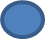 